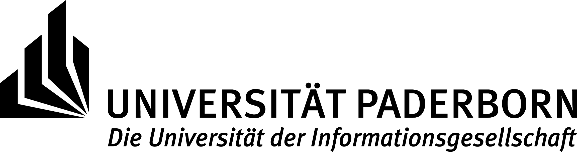 Anlage 4Dienstliche Beurteilungder Beamtinnen und Beamtender Universität Paderborngem. Nr. 4 der Beurteilungsrichtlinien- Anlassbeurteilung -PersonalangabenAufgabenbeschreibung Beschreibung der den Aufgabenbereich prägenden Tätigkeiten im Beurteilungszeitraum sowie Sonderaufgaben von besonderem Gewicht. Es sollen in der Regel nicht mehr als fünf Aufgaben genannt werden. Erstbeurteilung(von der Erstbeurteilerin/dem Erstbeurteiler auszufüllen)1 Punkt = 	entspricht nicht den Anforderungen2 Punkte =	entspricht teilweise den Anforderungen3 Punkte = 	entspricht im Wesentlichen den Anforderungen4 Punkte =	entspricht voll den Anforderungen5 Punkte =	übertrifft die Anforderungen6 Punkte =	übertrifft die Anforderungen in besonderem Maße7 Punkte =	übertrifft die Anforderungen in besonders herausragenden MaßeA = schwächer ausgeprägtB = gut ausgeprägtC = stärker ausgeprägtD = besonders stark ausgeprägtBeurteilungszeitraum vom:bis:Name:Vorname:Organisationseinheit:NameVornameGeburtsdatumGeburtsdatumAmts-/DienstbezeichnungBesoldungsgruppeFunktionFunktionWöchentliche ArbeitszeitWöchentliche ArbeitszeitSchwerbehinderung ja neinDie Schwerbehindertenvertretung ist über die bevorstehende Beurteilung informiert worden am:                                      Schwerbehinderung ja neinDie Schwerbehindertenvertretung ist über die bevorstehende Beurteilung informiert worden am:                                      Beförderung im Beurteilungszeitraum ja, am                        neinBeförderung im Beurteilungszeitraum ja, am                        neinAbordnung im Beurteilungszeitraum ja, vom                             bis                     an                        neinAbordnung im Beurteilungszeitraum ja, vom                             bis                     an                        neinIn die Beurteilung wurden folgende sich auf den Beurteilungszeitraum beziehende Anlassbeurteilungen und/oder Beurteilungsbeiträge einbezogen:In die Beurteilung wurden folgende sich auf den Beurteilungszeitraum beziehende Anlassbeurteilungen und/oder Beurteilungsbeiträge einbezogen:LeistungsbeurteilungPunkteLeistungsmerkmaleLeistungsmerkmaleArbeitsweiseArbeitsweisez.B.: Zusammenhänge beachten, Konzentrieren auf das Wesentliche, Prioritäten berücksichtigenArbeitsorganisationArbeitsorganisationz.B.: Planung, Strukturierung, EffizienzArbeitseinsatzArbeitseinsatzz.B.: Eigenständigkeit und InitiativeArbeitsgüteArbeitsgütez.B.: fachliches Wissen und Können, Gründlichkeit, Zweckmäßigkeit, Effektivität, schriftlicher und mündlicher AusdruckArbeitserfolgArbeitserfolgz.B.: Arbeitsumfang unter Berücksichtigung des Schwierigkeitsgrades, Verwendbarkeit der Arbeitsergebnisse, EntscheidungsverhaltenSoziale KompetenzSoziale Kompetenzz.B.: Hilfsbereitschaft, Rücksichtnahme, Engagement über die Fachaufgaben hinaus, Ausrichtung auf kooperatives, teamorientiertes Handeln, Verantwortungsbereitschaft, Umgang mit Kollegen, Mitarbeitern und VorgesetztenFührungsverhaltenFührungsverhaltenz.B.: Fürsorge, Motivation, Anleitung und Aufsicht, Delegation, Berücksichtigung des GleichstellungsaspektesGesamtnote der LeistungsbeurteilungBefähigungsbeurteilungAusprägungsgradBefähigungsmerkmaleBefähigungsmerkmaleGeistige BeweglichkeitGeistige Beweglichkeitwechselnde Aufgaben und Arbeitssituationen erfassen und sich darauf einstellenUrteilsfähigkeitUrteilsfähigkeitSacherhalte folgerichtig untersuchen und zutreffend beurteilen sowie Auswirkungen berücksichtigenKonzeptionelles Arbeiten Konzeptionelles Arbeiten grundsätzliche, systematische Vorstellungen entwickelnEntscheidungsvermögenEntscheidungsvermögenFähigkeit, klare Entscheidungen sicher und rechtzeitig zu treffenKreativitätKreativitäteigene konstruktive Ideen in die Arbeit einbringenAusdrucksfähigkeit (mündlich/schriftlich)Ausdrucksfähigkeit (mündlich/schriftlich)verständlich, schlüssig, auf das Wesentliche konzentriert formulieren und dem Verständnis des Adressaten angemessen und übersichtlich darstellenVerständnis für:Verständnis für:- Fachtechnik und Verwaltung- wirtschaftliche Zusammenhänge- Informations- und KommunikationstechnikVerhandlungsgeschickVerhandlungsgeschickVerhandlungen überzeugend unter Würdigung von Interessen, Gegensätzen und Gemeinsamkeiten methodisch führenEinsichtsfähigkeitEinsichtsfähigkeitVerständnis für Standpunkte und Interessen anderer sowie die Bereitschaft zur Berücksichtigung anderer AuffassungenKonfliktfähigkeitKonfliktfähigkeitAktive und passive Kritikfähigkeit; Umgang mit persönlichen und sachlichen KonfliktenBelastbarkeitBelastbarkeitder Belastung durch Zeitdruck und wechselnden Arbeitssituationen sowie sonstigen schwierigen dienstlichen Anforderungen auch auf längere Dauer gewachsen seinBesondere Fachkenntnisse und Fähigkeiten in Bezug auf den AufgabenkreisTeilnahme an Fortbildungsveranstaltungen, Lehrgängen, besonderen Tätigkeiten im BeurteilungszeitraumFortbildungsvorschlägeVerwendungsvorschlägeBeurteilungsgespräch hat stattgefunden am:Gesamturteil des/der Erstbeurteilers/ErstbeurteilerinGesamturteil des/der Erstbeurteilers/ErstbeurteilerinPunktePunktePaderborn, denUnterschrift Erstbeurteiler/inEndbeurteilungEndbeurteilungIch stimme dem Gesamturteil der Erstbeurteilerin/des Erstbeurteilers Ich stimme dem Gesamturteil der Erstbeurteilerin/des Erstbeurteilers  zu nicht zu zu nicht zuund setze das Gesamturteil fest mit und setze das Gesamturteil fest mit PunktenPunktenBegründung bei Abweichen von den Vorschlägen der Erstbeurteilerin bzw. des Erstbeurteilers:Begründung bei Abweichen von den Vorschlägen der Erstbeurteilerin bzw. des Erstbeurteilers:Paderborn, denUnterschrift Endbeurteiler/inBekanntgabeBekanntgabeDie vorstehende Beurteilung wurde der Beamtin/dem Beamten bekannt gegeben durch: Übergabe einer Abschrift Übersendung einer Abschrift Die Beurteilung wurde auf Wunsch besprochen am: Die vorstehende Beurteilung wurde der Beamtin/dem Beamten bekannt gegeben durch: Übergabe einer Abschrift Übersendung einer Abschrift Die Beurteilung wurde auf Wunsch besprochen am: Paderborn, denUnterschrift Erstbeurteiler/in